Приложение 1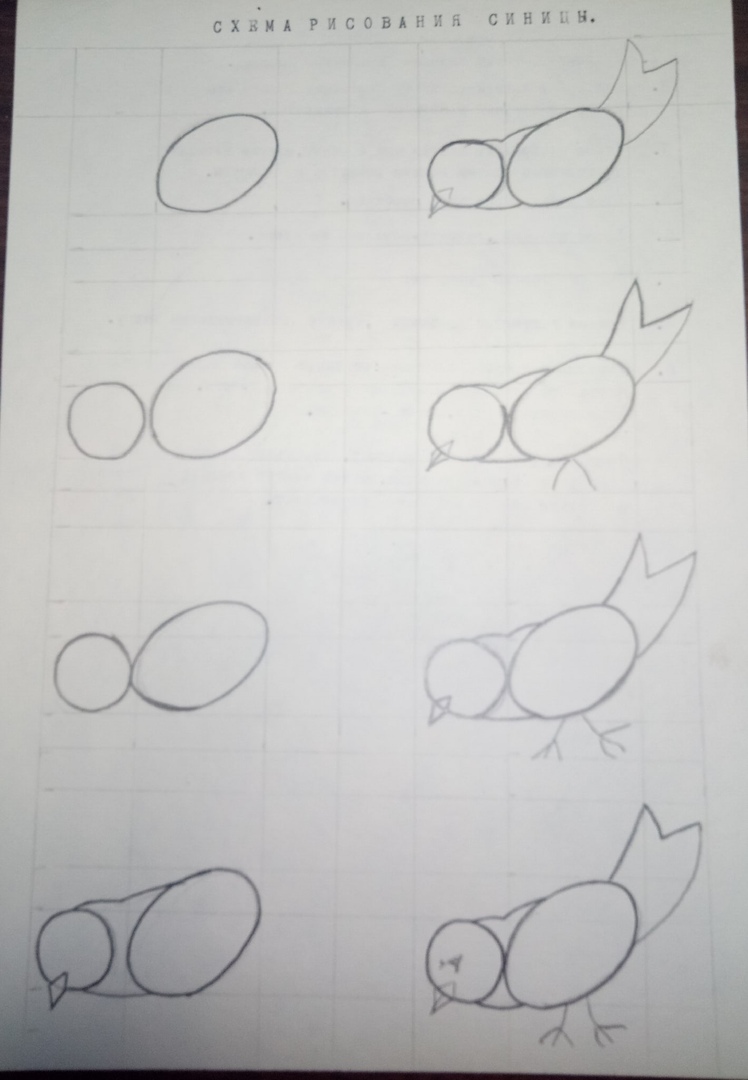 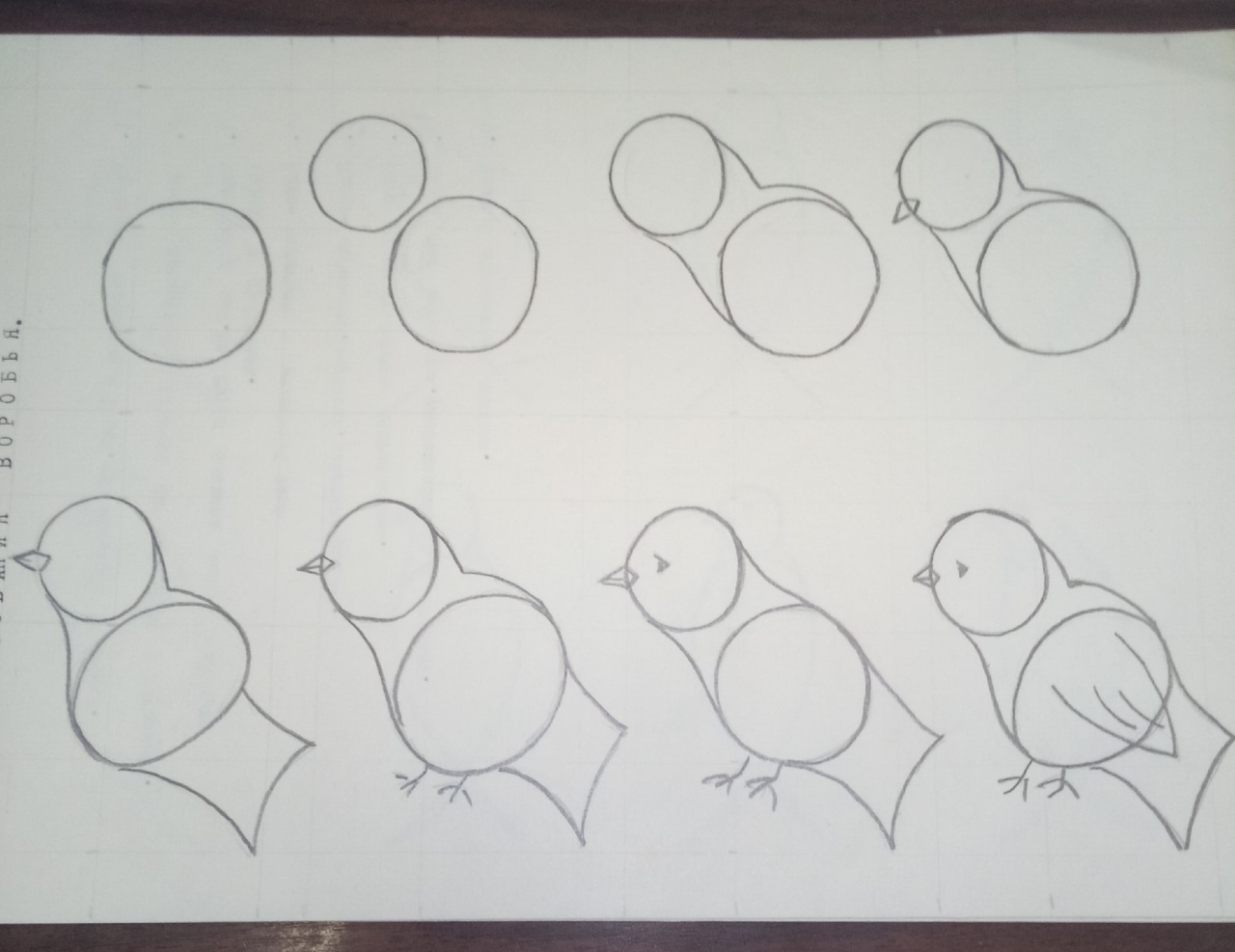 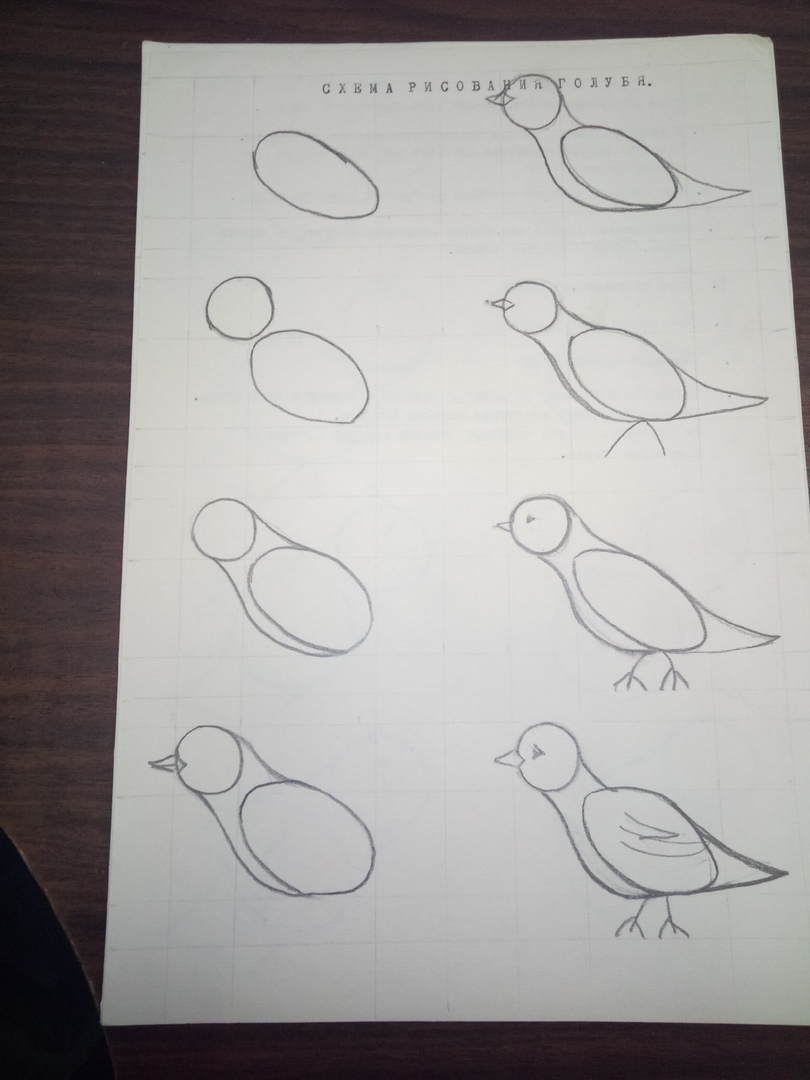 Методические рекомендации по организации образовательной деятельности  в средней группеМетодические рекомендации по организации образовательной деятельности  в средней группеМетодические рекомендации по организации образовательной деятельности  в средней группеМетодические рекомендации по организации образовательной деятельности  в средней группеМетодические рекомендации по организации образовательной деятельности  в средней группеНазвание Образовательная областьРекомендации родителям по проведению Наглядные материалыСсылки для помощи в проведенииРисование«Красивая птичка»Художественно – эстетическое развитиеПредложите ребенку нарисовать птицу.Заранее проведите беседу:Из каких частей состоит птица? Какой  формы туловище?- А  голова? Голова меньше, чем туловище. Находится впереди и немного сверху.-Что находится на голове?- Чем заканчивается туловище? Рекомендуем для поддержания интереса к изображению птицы вам нарисовать веточку на листе бумаги. И предложить посадить на веточку красивую птицу.Обязательно ждем ваших  рисунковБумага формата А-3,  с нарисованной веткой. Используем краски и можно прорисовать птицу восковыми мелками кисти, бумажные салфетки. «Рисуем птичку» https://www.youtube.com/watch?v=_Xh-WXAo02MСхемы рисования птицСмотреть приложение 1«Мое любимое солнышко»Перед тем как начать рисовать солнышко можно поиграть в игру.https://vk.com/doc100587424_546452309?hash=562bbabfb09f5fa607&dl=1a0c65ef38bcf4b11fПусть ребенок при изображении солнца сам проявит творчество. Это может быть разного цвета лучики, разной формы лучики, так же можно нарисовать облака, тучки. Добивайтесь от ребенка законченного рисунка, какой то композиции. Не забывайте про физкультминутки. Ждем рисунков.Краски акварель, кисти, фломастеры, можно восковые мелки«Рисуем солнышко»https://www.youtube.com/watch?v=Hem_AZIRhAc«Любимое солнышко»https://www.youtube.com/watch?v=omxRjom8MiI«Нарисуй картину про весну»Поговорите с ребенком о том, что на улице стало теплее, светит ярче солнышко, небо голубое, весело поют птицы, зеленеет травка и распускаются первые цветы. Посмотрите фильм. Можно почитать стихи весну.  Напоминайте и показывайте, как держать кисточку. Не забывайте про физкультминутки. Ждем рисунков.Лист бумаги А4, гуашь 7-8 цветов, цветные карандаши.«Научусь рисовать» https://www.youtube.com/watch?v=n1FWWxpjq8MСтихи о веснеhttps://vk.com/doc100587424_546513434?hash=e1b645fca8b86b9d27&dl=86589fbcd35f3930aaКак нарисовать деревоhttps://www.youtube.com/watch?v=qPFVAm64d8g